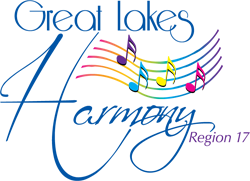 REGIONAL FACULTY INFORMATION FORMThis information will be used to create a directory of faculty on the Region 17 website.Please attach a digital picture to this document where indicated or include in an email.Please complete and return this document to Sherry Berkley, Communication Coordinator: sherrylead@gmail.comLynne Peirce, Education Coordinator: lynneerskinepeirce@gmail.comFaculty Member Name:Email Address:Email Address:Dana KachurchakDkachurchak@presdyn.comDkachurchak@presdyn.comAddress:Telephone:Telephone:16760 Lucky Bell Lane, Chagrin Falls, Ohio. 44023440-668-2603Background, Experience and Credentials:Specialties/Areas of Expertise:Professional speaker /communications skills trainerInternational medalist chorus memberRegional quartet championExecutive coach for companies such as CBS in New York, the New York Times, General Electric, and Johnson and JohnsonRegion 17 HW guest facultyMember of the Leadership Education TeamDeveloper/Facilitator for educational sessions on Marketing Your Chorus, Chorus Wellness Campaigns, Revving up the Troops, and Energy on the RisersMember Maple Mountain, Pride of Toledo, Greater Cleveland, and Scioto Valley ChorusesCrafting your stage presenceConnecting with your audienceContinuity of your messageHarnessing your energyUnited you singEducation AvailableEducation AvailableEducation AvailableGeneral AvailabilityGeneral AvailabilityGeneral AvailabilityFeesChorus Coaching        YesNoHarmony WeekendsYESNOChorus Coaching: Free at HWQuartet Coaching  YesNoYour LocationYESNOQuartet Coaching: Free at HWPVIsYesNoCoach’s LocationYESNOPVIs: Free at HWOther: Other: Other: Virtual/Zoom YESNOIncidentals: Comments:Comments:Comments:Other:Other:Other:Comments: Outside HW, agreed upon fees may apply Photograph: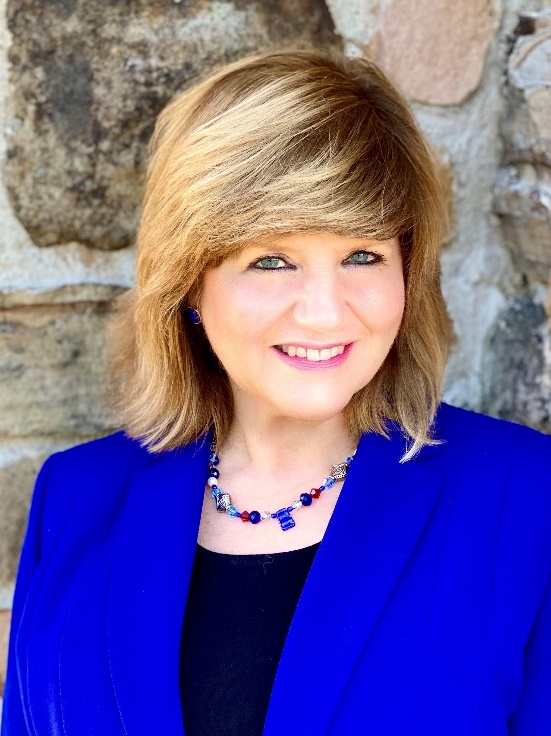 